		St. Mary of the Woods SchoolMahabang Pagsusulit sa Araling Panlipunan 6Unang TrimesterPangalan: ______________________________________		Petsa: ___________Bilugan ang titik ng tamang sagot.Ano ang pinakamahalang elemento ng isang estado?Tao		b. Teritoryo	c.  Pamahalaan		d. SoberanyaIto ay puhunan sa pagtatrabaho ng mga karaniwang manggagawa.Talino		b.Diskarte	c. Lakas ng katawan	d. Kagandahan Nakapagtapos ng pag- aaral sa kolehiyo at mga unibersidad ang mga taong ito.Tambay		b. Karaniwang manggagawa	c. Katulong	d. PropesyonalMakina ang halimbawa nito.Gawa ng tao	b. Gawa ng Diyos	c. Gawa ng Hayop	d.  Wala sa nabanggitIto ay ang lakas na nagmumula sa mga produktibong mamamayan ng bansa.Lakas Paggawa		b. Yamang gawa ng tao		c. Yamang Tao		d. MakinaSa kanila nakasalalay ang matatag na kinabukasan ng bansa.Mamamayan	b. Pamahalaa		c. Teritoryo		d. SoberanyaSa pangkat na ito nabibilang ang mga magsasaka at mangingisda.Eksperto	b. Mababang antas ng kasanayan	c. Walang kasanayanDito naman nabibilang ang mga kaminera, katulong, at tindera.Eksperto	b. Mababang antas ng kasanayan	c. Walang kasanayanMga bagay na nililikha ng tao upang magamit sa kalakalan.Lakas Paggawa		b. Yamang gawa ng tao		c. Yamang taoBinubuo ito ng mga produktibong mamamayan ng isang bansa.Lakas Paggawa		b. Yamang gawa ng tao		c. Yamang taoIto ay ang proseso ng pagpapalit ng pagkamamamayan.Likas na mamayan	b. Jus soli			c. NaturalisasyonAno ang artikulo ng Saligang Batas ng 1987 na nagasasaad sa mga probisyon ng pagiging tunay na Pilipino?Artikulo 5, seksyon 1	b. Artikulo 4, seksyon 1		c. Artikulo 3, seksyon 1Prinsipyo sa pagkamamamayan na sinusunod ng Amerika.Jus sanguinis 		b. Jus soli o jus loci		c.JuskolordPrinsipyo sa pagkamamamayan na sinusunod sa Pilipinas.Jus sanguinis		b. Jus soli o jus loci		c. JuskolordAsignaturang dapat na napag-aralan ng isang dayuhang nagnanais namaging Pilipino maliban sa Sibika at kultura.Science			b. English			c. FilipinoTukuyin kung anong karapatan ang nilabag nito. Piliin ang sagot mula sa mga salitang nasa kahon. Isulat lamang ang titik sa patlang.Ipinahuli at ikinulong si Mang Tristan sa suspetsang siya ang nagnakaw sa kanyang kapitbahay.Hindi pinayagan ng mga armadong kalalakihan si Dean na makaboto sa kantang mga kandidato.Pinaalis sa trabaho si Faith nang matuklasan ng may-ari ng kompanya na nagtatayo siya ng union para sa mga manggagawa.Ibinabilanggo ni Rica si Laila nang hindi nito mabayaran ang pagkakautang nito.Hindi pinayagang makapag-enrol si Mark sa isang pampublikong paaralan dahil wala siyang pambayad sa miscellaneous fee.Hindi sinusunod ng pabrikang pinagtatrabahuhan ni Jane ang minimum wage law.Itinakwil ng mga magulang si Sandra nang umanib ito sa ibang pananampalataya.Ipinabilanggo ni Doñ Aguida ang reporter na si Noli dahil sa pagbubunyag nito sa pagbibigay niya ng suhol sa opisyal ng pamahalaan.Hindi pinayagang makapag-asawsa si Ralph ng kanyang mga magulang.Pinarusahan ng dalawang beses si Jose sa salang pagnanakaw.Tukuyin ang katangian ng mamamayan na isinasaad sa mga pangungusap. Piliin ang sagot mula sa mga salitang nasa kahon. Isulat lamang ang titik sa patlang.Inipon ni Rafael ang bahagi ng kanyang baon sa araw-araw upang makabili ng diksyonaryo.Sa tuwina’y dasal ni Rosa na gabayan siya ng Maykapal sa lahat ng kanyang mga gawain.Inawat ni Izian ang mga lumalait sa magbabalot.Pinaghusay ni Alec ang pagsagot sa mga katanungan sa isang pandaigdigang tunggalian sa taljno dahil siya ang kinakatawan ng Pilipinas.Mula sa basura ay gumagawa ng compost pit si Reign.Sumapi si John Paul sa Sandatahang Lakas ng Pilipinas dahil kailangan ng mga sundalong sasanayin upang lumaban sa mga NPA sa kabundukan.Naghanda ng masasarap na pagkain si Nora para sa kanilang panauhin.Nakiramay ang mga mamamayan sa naging biktima ng kalamidad.Sumali sa People Power II si Wyna.Nagdarasal nang sabay-sabay ang buong miyembro ng pamilya tuwing orasyon.Isinumbong ni Van sa DENR ang namumutol ng kahoy sa kanilang lugar.Bumili si Aira ng damit na gawa ng mga katutubong Igorot.Nananalangin ng mataimtim si James para sa kanilang pagsusulit sa susunod na lingo.Pagkatapos grumadweyt ni Katherine sa kolehiyo, kumuha pa siya ng units para sa kanyang masteral.Sabay-sabay namamasyal ang pamilya ni Franchesca sa Baguio.Isulat sa patlang ang TAMA o MALI.Ginagamit ang talino at kakayahan sa pagpapaunlad ng pamayanan.Nagsisimba tuwing Linggo upang hilingin sa Diyos na parusahan ang taong dumaig sa kanya sa timpalak-bigkasan.Nag-aalaga ng mga hayop na kabilang sa tinatawag na endangered species.Bilang may-ari ng kompanya, ipinapatupad ni Doña Gina ang minimum wage law.Hindi sumama si Jann as mga kaibigang nagpiknik  dahil marami siyang tapusing takdang aralin.Higit niyang pangarap na malibot ang buong Pilipinas kaysa makarating sa ibang bansa.Laging nakikilahok sa halalan maging ito man ay pambansa o panlokal.Ninanais na maging estado ng Amerika ang Pilipinas.Ayaw gumamit ng mga produktong hindi imported.Nakikilahok sa pag-awit ng Lupang Hinirang.Ibinuhos ang kakayahan at kasanayan sa isang gawain.Nililinang ang talent upang mapaunlad ang sarili at ang bansa.Mababang pagtangin sa mga magsasaka, kaminero at tindera.Pagsuporta ng mga mamamayan at pamahalaan sa mga imbensyong PilipinoPag-iwas sa pakikilahok sa paglilinis sa pamayanan dahil sa pagiging propesyonal.Pangingibang bansa ng ating mga manggagamot at tuluyang paninirahan doon.Ginagamit ang Wikang Filipino.Tumitigil sa paglakad nang makitang itinataas ang watawat ng Pilipinas.Pagkatapos maglinis ng bahay ay nagkalat muli si Dean.Ang edukasyon ang pinakamabuting paraan na maaaring maipagkaloob ng mga magulang sa anak.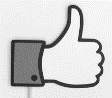                                     Yes You Can! 